Publicado en Madrid el 02/12/2015 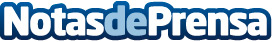 DHL inaugura dos nuevos puntos de venta en Bilbao y ValenciaLa compañía prevé un crecimiento del 25% en los volúmenes de envío durante la campaña de NavidadDatos de contacto:Avance Comunicación S.A.915191005Nota de prensa publicada en: https://www.notasdeprensa.es/dhl-inaugura-dos-nuevos-puntos-de-venta-en Categorias: Finanzas Marketing Valencia País Vasco Emprendedores Logística Consumo http://www.notasdeprensa.es